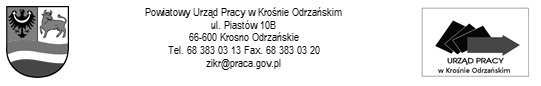 Krosno Odrzańskie, dn. ……………………….………………………………………..               (nazwa spółdzielni socjalnej)Starosta Powiatu Krośnieńskiegoza pośrenictwem Powiatowego Urzędu Pracyw Krośnie OdrzańskimWnioseko zwrot opłaconych składek, o których mowa w art. 12 ust. 3a ustawy z dnia 27 kwietnia 2006 r.                      o spółdzielniach scjalnych (Dz. U. z 2018 r. poz. 1205 tekst jednolity z późn. zm.)Dane podstawoweDane rozliczeniowe: Należne środki proszę przekazać na rachunek bankowy spółdzielni socjalnej: Nazwa banku: ……………………………………………………………………………………………… Numer rachunku bankowego: …………………………………………………………………………….Oświadczam, że dane zawarte we wniosku są zgodne ze stanem prawnym i faktycznym.  W załączeniu: zaświadczenie ZUS o niezaleganiu z opłacaniem składek lub informacja o stanie rozliczeń konta płatnika oraz kopie imiennych raportów miesięcznych (ZUS RCA) za osoby objęte wnioskiem.………………………………………………(data i podpisy osób reprezentujących spółdzielnię          socjalną, pieczątka spółdzielni socjalnej)Nazwa spółdzielni socjalnejSiedzibaKRSREGONNIPImię, nazwisko i numer telefonu osoby repezentującej spółdzielnię socjalnąNumer i data zawarcia umowy między starostą właściwym dla siedziby spółdzielni a spółdzielnią socjalnąLp.Okres opłacenia składek                  (od dnia    do dnia)Podstawa wymiaru składek         w zł i grKwota opłaconych składek w zł i grKwota opłaconych składek w zł i grKwota opłaconych składek w zł i grKwota opłaconych składek w zł i grKwota opłaconych składek w zł i grKwota opłaconych składek w zł i grKwota składek podlegająca zwrotowi w zł i grLp.Okres opłacenia składek                  (od dnia    do dnia)Podstawa wymiaru składek         w zł i grskładkiemerytalnerentowechorobowewypadkoweKwota opłaconych składek w zł i grKwota składek podlegająca zwrotowi w zł i gr1.pracownik1.pracodawcaDane osoby, której dotycy rozliczenie:Imię i nazwisko: …………………………………………………………PESEL/NIP: ………………………………………….Okres, na który został zawarty stosunek pracymiędzy spółdzielnią socjalną a jej członkiem, nawiązany na podstawie spółdzielczej umowy o pracę oraz w formach okreslonych w art. 201 ustawy z dnia 16 września 1982 r. Prawo spółdzelcze lub pracownikiem będącym osobą, o której mowa w art. 4 ust. 1 ustawy z dnia 27 kwietnia 2006 r. o spółdzielniach socjalnych: …………………………………………………Data przystąpienia w charakterze członka lub zatrudnienia pracownika w spółdzielni socjalnej: ……………………………..Przynależność osoby przed przystąpieniem do spółdzielni socjalnej (podkreślić właściwe):osoby bezrobotne, w rozumieniu art. 2 ust. 1 pkt 2 ustawy z dnia 20 kwietnia 2004 r. o promocji zatrudnienia                                 i instytucjach rynku pracy,osoby, o których mowa w art. 2 pkt 1a i 1b ustawy z dnia 13 czerwca 2003 r. o zatrudnieniu socjalnym,osoby niepełnosprawne, w rozumieniu ustawy z dnia 27 sierpnia 1997 r. o rehabilitacji zawodowej i społecznej oraz zatrudnianiu osób niepełnosprawnych,osoby do 30 roku życia oraz po ukończeniu 50 roku życia, posiadające status osoby poszukującej pracy, bez zatrudnienia w rozumieniu ustawy z dnia 20 kwietnia 2004 r. o promocji zatrudnienia i instytucjach rynku pracy,osoby, o których mowa w art. 49 pkt 7 ustawy z dnia 20 kwietnia 2004 r. o promocji zatrudnienia i instytucjach rynku pracy,osoby poszukujące pracy niepozostające w zatrudnieniu lub niewykonujące innej pracy zarobkowej,osoby usamodzielniane, o których mowa w art. 140 ust. 1 i 2 ustawy z dnia 9 czerwca 2011 r. o wspieraniu rodziny i systemie pieczy zastępczej.Dane osoby, której dotycy rozliczenie:Imię i nazwisko: …………………………………………………………PESEL/NIP: ………………………………………….Okres, na który został zawarty stosunek pracymiędzy spółdzielnią socjalną a jej członkiem, nawiązany na podstawie spółdzielczej umowy o pracę oraz w formach okreslonych w art. 201 ustawy z dnia 16 września 1982 r. Prawo spółdzelcze lub pracownikiem będącym osobą, o której mowa w art. 4 ust. 1 ustawy z dnia 27 kwietnia 2006 r. o spółdzielniach socjalnych: …………………………………………………Data przystąpienia w charakterze członka lub zatrudnienia pracownika w spółdzielni socjalnej: ……………………………..Przynależność osoby przed przystąpieniem do spółdzielni socjalnej (podkreślić właściwe):osoby bezrobotne, w rozumieniu art. 2 ust. 1 pkt 2 ustawy z dnia 20 kwietnia 2004 r. o promocji zatrudnienia                                 i instytucjach rynku pracy,osoby, o których mowa w art. 2 pkt 1a i 1b ustawy z dnia 13 czerwca 2003 r. o zatrudnieniu socjalnym,osoby niepełnosprawne, w rozumieniu ustawy z dnia 27 sierpnia 1997 r. o rehabilitacji zawodowej i społecznej oraz zatrudnianiu osób niepełnosprawnych,osoby do 30 roku życia oraz po ukończeniu 50 roku życia, posiadające status osoby poszukującej pracy, bez zatrudnienia w rozumieniu ustawy z dnia 20 kwietnia 2004 r. o promocji zatrudnienia i instytucjach rynku pracy,osoby, o których mowa w art. 49 pkt 7 ustawy z dnia 20 kwietnia 2004 r. o promocji zatrudnienia i instytucjach rynku pracy,osoby poszukujące pracy niepozostające w zatrudnieniu lub niewykonujące innej pracy zarobkowej,osoby usamodzielniane, o których mowa w art. 140 ust. 1 i 2 ustawy z dnia 9 czerwca 2011 r. o wspieraniu rodziny i systemie pieczy zastępczej.Dane osoby, której dotycy rozliczenie:Imię i nazwisko: …………………………………………………………PESEL/NIP: ………………………………………….Okres, na który został zawarty stosunek pracymiędzy spółdzielnią socjalną a jej członkiem, nawiązany na podstawie spółdzielczej umowy o pracę oraz w formach okreslonych w art. 201 ustawy z dnia 16 września 1982 r. Prawo spółdzelcze lub pracownikiem będącym osobą, o której mowa w art. 4 ust. 1 ustawy z dnia 27 kwietnia 2006 r. o spółdzielniach socjalnych: …………………………………………………Data przystąpienia w charakterze członka lub zatrudnienia pracownika w spółdzielni socjalnej: ……………………………..Przynależność osoby przed przystąpieniem do spółdzielni socjalnej (podkreślić właściwe):osoby bezrobotne, w rozumieniu art. 2 ust. 1 pkt 2 ustawy z dnia 20 kwietnia 2004 r. o promocji zatrudnienia                                 i instytucjach rynku pracy,osoby, o których mowa w art. 2 pkt 1a i 1b ustawy z dnia 13 czerwca 2003 r. o zatrudnieniu socjalnym,osoby niepełnosprawne, w rozumieniu ustawy z dnia 27 sierpnia 1997 r. o rehabilitacji zawodowej i społecznej oraz zatrudnianiu osób niepełnosprawnych,osoby do 30 roku życia oraz po ukończeniu 50 roku życia, posiadające status osoby poszukującej pracy, bez zatrudnienia w rozumieniu ustawy z dnia 20 kwietnia 2004 r. o promocji zatrudnienia i instytucjach rynku pracy,osoby, o których mowa w art. 49 pkt 7 ustawy z dnia 20 kwietnia 2004 r. o promocji zatrudnienia i instytucjach rynku pracy,osoby poszukujące pracy niepozostające w zatrudnieniu lub niewykonujące innej pracy zarobkowej,osoby usamodzielniane, o których mowa w art. 140 ust. 1 i 2 ustawy z dnia 9 czerwca 2011 r. o wspieraniu rodziny i systemie pieczy zastępczej.Dane osoby, której dotycy rozliczenie:Imię i nazwisko: …………………………………………………………PESEL/NIP: ………………………………………….Okres, na który został zawarty stosunek pracymiędzy spółdzielnią socjalną a jej członkiem, nawiązany na podstawie spółdzielczej umowy o pracę oraz w formach okreslonych w art. 201 ustawy z dnia 16 września 1982 r. Prawo spółdzelcze lub pracownikiem będącym osobą, o której mowa w art. 4 ust. 1 ustawy z dnia 27 kwietnia 2006 r. o spółdzielniach socjalnych: …………………………………………………Data przystąpienia w charakterze członka lub zatrudnienia pracownika w spółdzielni socjalnej: ……………………………..Przynależność osoby przed przystąpieniem do spółdzielni socjalnej (podkreślić właściwe):osoby bezrobotne, w rozumieniu art. 2 ust. 1 pkt 2 ustawy z dnia 20 kwietnia 2004 r. o promocji zatrudnienia                                 i instytucjach rynku pracy,osoby, o których mowa w art. 2 pkt 1a i 1b ustawy z dnia 13 czerwca 2003 r. o zatrudnieniu socjalnym,osoby niepełnosprawne, w rozumieniu ustawy z dnia 27 sierpnia 1997 r. o rehabilitacji zawodowej i społecznej oraz zatrudnianiu osób niepełnosprawnych,osoby do 30 roku życia oraz po ukończeniu 50 roku życia, posiadające status osoby poszukującej pracy, bez zatrudnienia w rozumieniu ustawy z dnia 20 kwietnia 2004 r. o promocji zatrudnienia i instytucjach rynku pracy,osoby, o których mowa w art. 49 pkt 7 ustawy z dnia 20 kwietnia 2004 r. o promocji zatrudnienia i instytucjach rynku pracy,osoby poszukujące pracy niepozostające w zatrudnieniu lub niewykonujące innej pracy zarobkowej,osoby usamodzielniane, o których mowa w art. 140 ust. 1 i 2 ustawy z dnia 9 czerwca 2011 r. o wspieraniu rodziny i systemie pieczy zastępczej.Dane osoby, której dotycy rozliczenie:Imię i nazwisko: …………………………………………………………PESEL/NIP: ………………………………………….Okres, na który został zawarty stosunek pracymiędzy spółdzielnią socjalną a jej członkiem, nawiązany na podstawie spółdzielczej umowy o pracę oraz w formach okreslonych w art. 201 ustawy z dnia 16 września 1982 r. Prawo spółdzelcze lub pracownikiem będącym osobą, o której mowa w art. 4 ust. 1 ustawy z dnia 27 kwietnia 2006 r. o spółdzielniach socjalnych: …………………………………………………Data przystąpienia w charakterze członka lub zatrudnienia pracownika w spółdzielni socjalnej: ……………………………..Przynależność osoby przed przystąpieniem do spółdzielni socjalnej (podkreślić właściwe):osoby bezrobotne, w rozumieniu art. 2 ust. 1 pkt 2 ustawy z dnia 20 kwietnia 2004 r. o promocji zatrudnienia                                 i instytucjach rynku pracy,osoby, o których mowa w art. 2 pkt 1a i 1b ustawy z dnia 13 czerwca 2003 r. o zatrudnieniu socjalnym,osoby niepełnosprawne, w rozumieniu ustawy z dnia 27 sierpnia 1997 r. o rehabilitacji zawodowej i społecznej oraz zatrudnianiu osób niepełnosprawnych,osoby do 30 roku życia oraz po ukończeniu 50 roku życia, posiadające status osoby poszukującej pracy, bez zatrudnienia w rozumieniu ustawy z dnia 20 kwietnia 2004 r. o promocji zatrudnienia i instytucjach rynku pracy,osoby, o których mowa w art. 49 pkt 7 ustawy z dnia 20 kwietnia 2004 r. o promocji zatrudnienia i instytucjach rynku pracy,osoby poszukujące pracy niepozostające w zatrudnieniu lub niewykonujące innej pracy zarobkowej,osoby usamodzielniane, o których mowa w art. 140 ust. 1 i 2 ustawy z dnia 9 czerwca 2011 r. o wspieraniu rodziny i systemie pieczy zastępczej.Dane osoby, której dotycy rozliczenie:Imię i nazwisko: …………………………………………………………PESEL/NIP: ………………………………………….Okres, na który został zawarty stosunek pracymiędzy spółdzielnią socjalną a jej członkiem, nawiązany na podstawie spółdzielczej umowy o pracę oraz w formach okreslonych w art. 201 ustawy z dnia 16 września 1982 r. Prawo spółdzelcze lub pracownikiem będącym osobą, o której mowa w art. 4 ust. 1 ustawy z dnia 27 kwietnia 2006 r. o spółdzielniach socjalnych: …………………………………………………Data przystąpienia w charakterze członka lub zatrudnienia pracownika w spółdzielni socjalnej: ……………………………..Przynależność osoby przed przystąpieniem do spółdzielni socjalnej (podkreślić właściwe):osoby bezrobotne, w rozumieniu art. 2 ust. 1 pkt 2 ustawy z dnia 20 kwietnia 2004 r. o promocji zatrudnienia                                 i instytucjach rynku pracy,osoby, o których mowa w art. 2 pkt 1a i 1b ustawy z dnia 13 czerwca 2003 r. o zatrudnieniu socjalnym,osoby niepełnosprawne, w rozumieniu ustawy z dnia 27 sierpnia 1997 r. o rehabilitacji zawodowej i społecznej oraz zatrudnianiu osób niepełnosprawnych,osoby do 30 roku życia oraz po ukończeniu 50 roku życia, posiadające status osoby poszukującej pracy, bez zatrudnienia w rozumieniu ustawy z dnia 20 kwietnia 2004 r. o promocji zatrudnienia i instytucjach rynku pracy,osoby, o których mowa w art. 49 pkt 7 ustawy z dnia 20 kwietnia 2004 r. o promocji zatrudnienia i instytucjach rynku pracy,osoby poszukujące pracy niepozostające w zatrudnieniu lub niewykonujące innej pracy zarobkowej,osoby usamodzielniane, o których mowa w art. 140 ust. 1 i 2 ustawy z dnia 9 czerwca 2011 r. o wspieraniu rodziny i systemie pieczy zastępczej.Dane osoby, której dotycy rozliczenie:Imię i nazwisko: …………………………………………………………PESEL/NIP: ………………………………………….Okres, na który został zawarty stosunek pracymiędzy spółdzielnią socjalną a jej członkiem, nawiązany na podstawie spółdzielczej umowy o pracę oraz w formach okreslonych w art. 201 ustawy z dnia 16 września 1982 r. Prawo spółdzelcze lub pracownikiem będącym osobą, o której mowa w art. 4 ust. 1 ustawy z dnia 27 kwietnia 2006 r. o spółdzielniach socjalnych: …………………………………………………Data przystąpienia w charakterze członka lub zatrudnienia pracownika w spółdzielni socjalnej: ……………………………..Przynależność osoby przed przystąpieniem do spółdzielni socjalnej (podkreślić właściwe):osoby bezrobotne, w rozumieniu art. 2 ust. 1 pkt 2 ustawy z dnia 20 kwietnia 2004 r. o promocji zatrudnienia                                 i instytucjach rynku pracy,osoby, o których mowa w art. 2 pkt 1a i 1b ustawy z dnia 13 czerwca 2003 r. o zatrudnieniu socjalnym,osoby niepełnosprawne, w rozumieniu ustawy z dnia 27 sierpnia 1997 r. o rehabilitacji zawodowej i społecznej oraz zatrudnianiu osób niepełnosprawnych,osoby do 30 roku życia oraz po ukończeniu 50 roku życia, posiadające status osoby poszukującej pracy, bez zatrudnienia w rozumieniu ustawy z dnia 20 kwietnia 2004 r. o promocji zatrudnienia i instytucjach rynku pracy,osoby, o których mowa w art. 49 pkt 7 ustawy z dnia 20 kwietnia 2004 r. o promocji zatrudnienia i instytucjach rynku pracy,osoby poszukujące pracy niepozostające w zatrudnieniu lub niewykonujące innej pracy zarobkowej,osoby usamodzielniane, o których mowa w art. 140 ust. 1 i 2 ustawy z dnia 9 czerwca 2011 r. o wspieraniu rodziny i systemie pieczy zastępczej.Dane osoby, której dotycy rozliczenie:Imię i nazwisko: …………………………………………………………PESEL/NIP: ………………………………………….Okres, na który został zawarty stosunek pracymiędzy spółdzielnią socjalną a jej członkiem, nawiązany na podstawie spółdzielczej umowy o pracę oraz w formach okreslonych w art. 201 ustawy z dnia 16 września 1982 r. Prawo spółdzelcze lub pracownikiem będącym osobą, o której mowa w art. 4 ust. 1 ustawy z dnia 27 kwietnia 2006 r. o spółdzielniach socjalnych: …………………………………………………Data przystąpienia w charakterze członka lub zatrudnienia pracownika w spółdzielni socjalnej: ……………………………..Przynależność osoby przed przystąpieniem do spółdzielni socjalnej (podkreślić właściwe):osoby bezrobotne, w rozumieniu art. 2 ust. 1 pkt 2 ustawy z dnia 20 kwietnia 2004 r. o promocji zatrudnienia                                 i instytucjach rynku pracy,osoby, o których mowa w art. 2 pkt 1a i 1b ustawy z dnia 13 czerwca 2003 r. o zatrudnieniu socjalnym,osoby niepełnosprawne, w rozumieniu ustawy z dnia 27 sierpnia 1997 r. o rehabilitacji zawodowej i społecznej oraz zatrudnianiu osób niepełnosprawnych,osoby do 30 roku życia oraz po ukończeniu 50 roku życia, posiadające status osoby poszukującej pracy, bez zatrudnienia w rozumieniu ustawy z dnia 20 kwietnia 2004 r. o promocji zatrudnienia i instytucjach rynku pracy,osoby, o których mowa w art. 49 pkt 7 ustawy z dnia 20 kwietnia 2004 r. o promocji zatrudnienia i instytucjach rynku pracy,osoby poszukujące pracy niepozostające w zatrudnieniu lub niewykonujące innej pracy zarobkowej,osoby usamodzielniane, o których mowa w art. 140 ust. 1 i 2 ustawy z dnia 9 czerwca 2011 r. o wspieraniu rodziny i systemie pieczy zastępczej.Dane osoby, której dotycy rozliczenie:Imię i nazwisko: …………………………………………………………PESEL/NIP: ………………………………………….Okres, na który został zawarty stosunek pracymiędzy spółdzielnią socjalną a jej członkiem, nawiązany na podstawie spółdzielczej umowy o pracę oraz w formach okreslonych w art. 201 ustawy z dnia 16 września 1982 r. Prawo spółdzelcze lub pracownikiem będącym osobą, o której mowa w art. 4 ust. 1 ustawy z dnia 27 kwietnia 2006 r. o spółdzielniach socjalnych: …………………………………………………Data przystąpienia w charakterze członka lub zatrudnienia pracownika w spółdzielni socjalnej: ……………………………..Przynależność osoby przed przystąpieniem do spółdzielni socjalnej (podkreślić właściwe):osoby bezrobotne, w rozumieniu art. 2 ust. 1 pkt 2 ustawy z dnia 20 kwietnia 2004 r. o promocji zatrudnienia                                 i instytucjach rynku pracy,osoby, o których mowa w art. 2 pkt 1a i 1b ustawy z dnia 13 czerwca 2003 r. o zatrudnieniu socjalnym,osoby niepełnosprawne, w rozumieniu ustawy z dnia 27 sierpnia 1997 r. o rehabilitacji zawodowej i społecznej oraz zatrudnianiu osób niepełnosprawnych,osoby do 30 roku życia oraz po ukończeniu 50 roku życia, posiadające status osoby poszukującej pracy, bez zatrudnienia w rozumieniu ustawy z dnia 20 kwietnia 2004 r. o promocji zatrudnienia i instytucjach rynku pracy,osoby, o których mowa w art. 49 pkt 7 ustawy z dnia 20 kwietnia 2004 r. o promocji zatrudnienia i instytucjach rynku pracy,osoby poszukujące pracy niepozostające w zatrudnieniu lub niewykonujące innej pracy zarobkowej,osoby usamodzielniane, o których mowa w art. 140 ust. 1 i 2 ustawy z dnia 9 czerwca 2011 r. o wspieraniu rodziny i systemie pieczy zastępczej.Dane osoby, której dotycy rozliczenie:Imię i nazwisko: …………………………………………………………PESEL/NIP: ………………………………………….Okres, na który został zawarty stosunek pracymiędzy spółdzielnią socjalną a jej członkiem, nawiązany na podstawie spółdzielczej umowy o pracę oraz w formach okreslonych w art. 201 ustawy z dnia 16 września 1982 r. Prawo spółdzelcze lub pracownikiem będącym osobą, o której mowa w art. 4 ust. 1 ustawy z dnia 27 kwietnia 2006 r. o spółdzielniach socjalnych: …………………………………………………Data przystąpienia w charakterze członka lub zatrudnienia pracownika w spółdzielni socjalnej: ……………………………..Przynależność osoby przed przystąpieniem do spółdzielni socjalnej (podkreślić właściwe):osoby bezrobotne, w rozumieniu art. 2 ust. 1 pkt 2 ustawy z dnia 20 kwietnia 2004 r. o promocji zatrudnienia                                 i instytucjach rynku pracy,osoby, o których mowa w art. 2 pkt 1a i 1b ustawy z dnia 13 czerwca 2003 r. o zatrudnieniu socjalnym,osoby niepełnosprawne, w rozumieniu ustawy z dnia 27 sierpnia 1997 r. o rehabilitacji zawodowej i społecznej oraz zatrudnianiu osób niepełnosprawnych,osoby do 30 roku życia oraz po ukończeniu 50 roku życia, posiadające status osoby poszukującej pracy, bez zatrudnienia w rozumieniu ustawy z dnia 20 kwietnia 2004 r. o promocji zatrudnienia i instytucjach rynku pracy,osoby, o których mowa w art. 49 pkt 7 ustawy z dnia 20 kwietnia 2004 r. o promocji zatrudnienia i instytucjach rynku pracy,osoby poszukujące pracy niepozostające w zatrudnieniu lub niewykonujące innej pracy zarobkowej,osoby usamodzielniane, o których mowa w art. 140 ust. 1 i 2 ustawy z dnia 9 czerwca 2011 r. o wspieraniu rodziny i systemie pieczy zastępczej.Lp.Okres opłacenia składek                  (od dnia    do dnia)Podstawa wymiaru składek         w zł i grKwota opłaconych składek w zł i grKwota opłaconych składek w zł i grKwota opłaconych składek w zł i grKwota opłaconych składek w zł i grKwota opłaconych składek w zł i grKwota opłaconych składek w zł i grKwota składek podlegająca zwrotowi w zł i grLp.Okres opłacenia składek                  (od dnia    do dnia)Podstawa wymiaru składek         w zł i grskładkiemerytalnerentowechorobowewypadkoweKwota opłaconych składek w zł i grKwota składek podlegająca zwrotowi w zł i gr2.pracownik2.pracodawcaDane osoby, której dotycy rozliczenie:Imię i nazwisko: …………………………………………………………PESEL/NIP: ………………………………………….Okres, na który został zawarty stosunek pracymiędzy spółdzielnią socjalną a jej członkiem, nawiązany na podstawie spółdzielczej umowy o pracę oraz w formach okreslonych w art. 201 ustawy z dnia 16 września 1982 r. Prawo spółdzelcze lub pracownikiem będącym osobą, o której mowa w art. 4 ust. 1 ustawy z dnia 27 kwietnia 2006 r. o spółdzielniach socjalnych: …………………………………………………Data przystąpienia w charakterze członka lub zatrudnienia pracownika w spółdzielni socjalnej: ……………………………..Przynależność osoby przed przystąpieniem do spółdzielni socjalnej (podkreślić właściwe):osoby bezrobotne, w rozumieniu art. 2 ust. 1 pkt 2 ustawy z dnia 20 kwietnia 2004 r. o promocji zatrudnienia                                 i instytucjach rynku pracy,osoby, o których mowa w art. 2 pkt 1a i 1b ustawy z dnia 13 czerwca 2003 r. o zatrudnieniu socjalnym,osoby niepełnosprawne, w rozumieniu ustawy z dnia 27 sierpnia 1997 r. o rehabilitacji zawodowej i społecznej oraz zatrudnianiu osób niepełnosprawnych,osoby do 30 roku życia oraz po ukończeniu 50 roku życia, posiadające status osoby poszukującej pracy, bez zatrudnienia w rozumieniu ustawy z dnia 20 kwietnia 2004 r. o promocji zatrudnienia i instytucjach rynku pracy,osoby, o których mowa w art. 49 pkt 7 ustawy z dnia 20 kwietnia 2004 r. o promocji zatrudnienia i instytucjach rynku pracy,osoby poszukujące pracy niepozostające w zatrudnieniu lub niewykonujące innej pracy zarobkowej,osoby usamodzielniane, o których mowa w art. 140 ust. 1 i 2 ustawy z dnia 9 czerwca 2011 r. o wspieraniu rodziny i systemie pieczy zastępczej.Dane osoby, której dotycy rozliczenie:Imię i nazwisko: …………………………………………………………PESEL/NIP: ………………………………………….Okres, na który został zawarty stosunek pracymiędzy spółdzielnią socjalną a jej członkiem, nawiązany na podstawie spółdzielczej umowy o pracę oraz w formach okreslonych w art. 201 ustawy z dnia 16 września 1982 r. Prawo spółdzelcze lub pracownikiem będącym osobą, o której mowa w art. 4 ust. 1 ustawy z dnia 27 kwietnia 2006 r. o spółdzielniach socjalnych: …………………………………………………Data przystąpienia w charakterze członka lub zatrudnienia pracownika w spółdzielni socjalnej: ……………………………..Przynależność osoby przed przystąpieniem do spółdzielni socjalnej (podkreślić właściwe):osoby bezrobotne, w rozumieniu art. 2 ust. 1 pkt 2 ustawy z dnia 20 kwietnia 2004 r. o promocji zatrudnienia                                 i instytucjach rynku pracy,osoby, o których mowa w art. 2 pkt 1a i 1b ustawy z dnia 13 czerwca 2003 r. o zatrudnieniu socjalnym,osoby niepełnosprawne, w rozumieniu ustawy z dnia 27 sierpnia 1997 r. o rehabilitacji zawodowej i społecznej oraz zatrudnianiu osób niepełnosprawnych,osoby do 30 roku życia oraz po ukończeniu 50 roku życia, posiadające status osoby poszukującej pracy, bez zatrudnienia w rozumieniu ustawy z dnia 20 kwietnia 2004 r. o promocji zatrudnienia i instytucjach rynku pracy,osoby, o których mowa w art. 49 pkt 7 ustawy z dnia 20 kwietnia 2004 r. o promocji zatrudnienia i instytucjach rynku pracy,osoby poszukujące pracy niepozostające w zatrudnieniu lub niewykonujące innej pracy zarobkowej,osoby usamodzielniane, o których mowa w art. 140 ust. 1 i 2 ustawy z dnia 9 czerwca 2011 r. o wspieraniu rodziny i systemie pieczy zastępczej.Dane osoby, której dotycy rozliczenie:Imię i nazwisko: …………………………………………………………PESEL/NIP: ………………………………………….Okres, na który został zawarty stosunek pracymiędzy spółdzielnią socjalną a jej członkiem, nawiązany na podstawie spółdzielczej umowy o pracę oraz w formach okreslonych w art. 201 ustawy z dnia 16 września 1982 r. Prawo spółdzelcze lub pracownikiem będącym osobą, o której mowa w art. 4 ust. 1 ustawy z dnia 27 kwietnia 2006 r. o spółdzielniach socjalnych: …………………………………………………Data przystąpienia w charakterze członka lub zatrudnienia pracownika w spółdzielni socjalnej: ……………………………..Przynależność osoby przed przystąpieniem do spółdzielni socjalnej (podkreślić właściwe):osoby bezrobotne, w rozumieniu art. 2 ust. 1 pkt 2 ustawy z dnia 20 kwietnia 2004 r. o promocji zatrudnienia                                 i instytucjach rynku pracy,osoby, o których mowa w art. 2 pkt 1a i 1b ustawy z dnia 13 czerwca 2003 r. o zatrudnieniu socjalnym,osoby niepełnosprawne, w rozumieniu ustawy z dnia 27 sierpnia 1997 r. o rehabilitacji zawodowej i społecznej oraz zatrudnianiu osób niepełnosprawnych,osoby do 30 roku życia oraz po ukończeniu 50 roku życia, posiadające status osoby poszukującej pracy, bez zatrudnienia w rozumieniu ustawy z dnia 20 kwietnia 2004 r. o promocji zatrudnienia i instytucjach rynku pracy,osoby, o których mowa w art. 49 pkt 7 ustawy z dnia 20 kwietnia 2004 r. o promocji zatrudnienia i instytucjach rynku pracy,osoby poszukujące pracy niepozostające w zatrudnieniu lub niewykonujące innej pracy zarobkowej,osoby usamodzielniane, o których mowa w art. 140 ust. 1 i 2 ustawy z dnia 9 czerwca 2011 r. o wspieraniu rodziny i systemie pieczy zastępczej.Dane osoby, której dotycy rozliczenie:Imię i nazwisko: …………………………………………………………PESEL/NIP: ………………………………………….Okres, na który został zawarty stosunek pracymiędzy spółdzielnią socjalną a jej członkiem, nawiązany na podstawie spółdzielczej umowy o pracę oraz w formach okreslonych w art. 201 ustawy z dnia 16 września 1982 r. Prawo spółdzelcze lub pracownikiem będącym osobą, o której mowa w art. 4 ust. 1 ustawy z dnia 27 kwietnia 2006 r. o spółdzielniach socjalnych: …………………………………………………Data przystąpienia w charakterze członka lub zatrudnienia pracownika w spółdzielni socjalnej: ……………………………..Przynależność osoby przed przystąpieniem do spółdzielni socjalnej (podkreślić właściwe):osoby bezrobotne, w rozumieniu art. 2 ust. 1 pkt 2 ustawy z dnia 20 kwietnia 2004 r. o promocji zatrudnienia                                 i instytucjach rynku pracy,osoby, o których mowa w art. 2 pkt 1a i 1b ustawy z dnia 13 czerwca 2003 r. o zatrudnieniu socjalnym,osoby niepełnosprawne, w rozumieniu ustawy z dnia 27 sierpnia 1997 r. o rehabilitacji zawodowej i społecznej oraz zatrudnianiu osób niepełnosprawnych,osoby do 30 roku życia oraz po ukończeniu 50 roku życia, posiadające status osoby poszukującej pracy, bez zatrudnienia w rozumieniu ustawy z dnia 20 kwietnia 2004 r. o promocji zatrudnienia i instytucjach rynku pracy,osoby, o których mowa w art. 49 pkt 7 ustawy z dnia 20 kwietnia 2004 r. o promocji zatrudnienia i instytucjach rynku pracy,osoby poszukujące pracy niepozostające w zatrudnieniu lub niewykonujące innej pracy zarobkowej,osoby usamodzielniane, o których mowa w art. 140 ust. 1 i 2 ustawy z dnia 9 czerwca 2011 r. o wspieraniu rodziny i systemie pieczy zastępczej.Dane osoby, której dotycy rozliczenie:Imię i nazwisko: …………………………………………………………PESEL/NIP: ………………………………………….Okres, na który został zawarty stosunek pracymiędzy spółdzielnią socjalną a jej członkiem, nawiązany na podstawie spółdzielczej umowy o pracę oraz w formach okreslonych w art. 201 ustawy z dnia 16 września 1982 r. Prawo spółdzelcze lub pracownikiem będącym osobą, o której mowa w art. 4 ust. 1 ustawy z dnia 27 kwietnia 2006 r. o spółdzielniach socjalnych: …………………………………………………Data przystąpienia w charakterze członka lub zatrudnienia pracownika w spółdzielni socjalnej: ……………………………..Przynależność osoby przed przystąpieniem do spółdzielni socjalnej (podkreślić właściwe):osoby bezrobotne, w rozumieniu art. 2 ust. 1 pkt 2 ustawy z dnia 20 kwietnia 2004 r. o promocji zatrudnienia                                 i instytucjach rynku pracy,osoby, o których mowa w art. 2 pkt 1a i 1b ustawy z dnia 13 czerwca 2003 r. o zatrudnieniu socjalnym,osoby niepełnosprawne, w rozumieniu ustawy z dnia 27 sierpnia 1997 r. o rehabilitacji zawodowej i społecznej oraz zatrudnianiu osób niepełnosprawnych,osoby do 30 roku życia oraz po ukończeniu 50 roku życia, posiadające status osoby poszukującej pracy, bez zatrudnienia w rozumieniu ustawy z dnia 20 kwietnia 2004 r. o promocji zatrudnienia i instytucjach rynku pracy,osoby, o których mowa w art. 49 pkt 7 ustawy z dnia 20 kwietnia 2004 r. o promocji zatrudnienia i instytucjach rynku pracy,osoby poszukujące pracy niepozostające w zatrudnieniu lub niewykonujące innej pracy zarobkowej,osoby usamodzielniane, o których mowa w art. 140 ust. 1 i 2 ustawy z dnia 9 czerwca 2011 r. o wspieraniu rodziny i systemie pieczy zastępczej.Dane osoby, której dotycy rozliczenie:Imię i nazwisko: …………………………………………………………PESEL/NIP: ………………………………………….Okres, na który został zawarty stosunek pracymiędzy spółdzielnią socjalną a jej członkiem, nawiązany na podstawie spółdzielczej umowy o pracę oraz w formach okreslonych w art. 201 ustawy z dnia 16 września 1982 r. Prawo spółdzelcze lub pracownikiem będącym osobą, o której mowa w art. 4 ust. 1 ustawy z dnia 27 kwietnia 2006 r. o spółdzielniach socjalnych: …………………………………………………Data przystąpienia w charakterze członka lub zatrudnienia pracownika w spółdzielni socjalnej: ……………………………..Przynależność osoby przed przystąpieniem do spółdzielni socjalnej (podkreślić właściwe):osoby bezrobotne, w rozumieniu art. 2 ust. 1 pkt 2 ustawy z dnia 20 kwietnia 2004 r. o promocji zatrudnienia                                 i instytucjach rynku pracy,osoby, o których mowa w art. 2 pkt 1a i 1b ustawy z dnia 13 czerwca 2003 r. o zatrudnieniu socjalnym,osoby niepełnosprawne, w rozumieniu ustawy z dnia 27 sierpnia 1997 r. o rehabilitacji zawodowej i społecznej oraz zatrudnianiu osób niepełnosprawnych,osoby do 30 roku życia oraz po ukończeniu 50 roku życia, posiadające status osoby poszukującej pracy, bez zatrudnienia w rozumieniu ustawy z dnia 20 kwietnia 2004 r. o promocji zatrudnienia i instytucjach rynku pracy,osoby, o których mowa w art. 49 pkt 7 ustawy z dnia 20 kwietnia 2004 r. o promocji zatrudnienia i instytucjach rynku pracy,osoby poszukujące pracy niepozostające w zatrudnieniu lub niewykonujące innej pracy zarobkowej,osoby usamodzielniane, o których mowa w art. 140 ust. 1 i 2 ustawy z dnia 9 czerwca 2011 r. o wspieraniu rodziny i systemie pieczy zastępczej.Dane osoby, której dotycy rozliczenie:Imię i nazwisko: …………………………………………………………PESEL/NIP: ………………………………………….Okres, na który został zawarty stosunek pracymiędzy spółdzielnią socjalną a jej członkiem, nawiązany na podstawie spółdzielczej umowy o pracę oraz w formach okreslonych w art. 201 ustawy z dnia 16 września 1982 r. Prawo spółdzelcze lub pracownikiem będącym osobą, o której mowa w art. 4 ust. 1 ustawy z dnia 27 kwietnia 2006 r. o spółdzielniach socjalnych: …………………………………………………Data przystąpienia w charakterze członka lub zatrudnienia pracownika w spółdzielni socjalnej: ……………………………..Przynależność osoby przed przystąpieniem do spółdzielni socjalnej (podkreślić właściwe):osoby bezrobotne, w rozumieniu art. 2 ust. 1 pkt 2 ustawy z dnia 20 kwietnia 2004 r. o promocji zatrudnienia                                 i instytucjach rynku pracy,osoby, o których mowa w art. 2 pkt 1a i 1b ustawy z dnia 13 czerwca 2003 r. o zatrudnieniu socjalnym,osoby niepełnosprawne, w rozumieniu ustawy z dnia 27 sierpnia 1997 r. o rehabilitacji zawodowej i społecznej oraz zatrudnianiu osób niepełnosprawnych,osoby do 30 roku życia oraz po ukończeniu 50 roku życia, posiadające status osoby poszukującej pracy, bez zatrudnienia w rozumieniu ustawy z dnia 20 kwietnia 2004 r. o promocji zatrudnienia i instytucjach rynku pracy,osoby, o których mowa w art. 49 pkt 7 ustawy z dnia 20 kwietnia 2004 r. o promocji zatrudnienia i instytucjach rynku pracy,osoby poszukujące pracy niepozostające w zatrudnieniu lub niewykonujące innej pracy zarobkowej,osoby usamodzielniane, o których mowa w art. 140 ust. 1 i 2 ustawy z dnia 9 czerwca 2011 r. o wspieraniu rodziny i systemie pieczy zastępczej.Dane osoby, której dotycy rozliczenie:Imię i nazwisko: …………………………………………………………PESEL/NIP: ………………………………………….Okres, na który został zawarty stosunek pracymiędzy spółdzielnią socjalną a jej członkiem, nawiązany na podstawie spółdzielczej umowy o pracę oraz w formach okreslonych w art. 201 ustawy z dnia 16 września 1982 r. Prawo spółdzelcze lub pracownikiem będącym osobą, o której mowa w art. 4 ust. 1 ustawy z dnia 27 kwietnia 2006 r. o spółdzielniach socjalnych: …………………………………………………Data przystąpienia w charakterze członka lub zatrudnienia pracownika w spółdzielni socjalnej: ……………………………..Przynależność osoby przed przystąpieniem do spółdzielni socjalnej (podkreślić właściwe):osoby bezrobotne, w rozumieniu art. 2 ust. 1 pkt 2 ustawy z dnia 20 kwietnia 2004 r. o promocji zatrudnienia                                 i instytucjach rynku pracy,osoby, o których mowa w art. 2 pkt 1a i 1b ustawy z dnia 13 czerwca 2003 r. o zatrudnieniu socjalnym,osoby niepełnosprawne, w rozumieniu ustawy z dnia 27 sierpnia 1997 r. o rehabilitacji zawodowej i społecznej oraz zatrudnianiu osób niepełnosprawnych,osoby do 30 roku życia oraz po ukończeniu 50 roku życia, posiadające status osoby poszukującej pracy, bez zatrudnienia w rozumieniu ustawy z dnia 20 kwietnia 2004 r. o promocji zatrudnienia i instytucjach rynku pracy,osoby, o których mowa w art. 49 pkt 7 ustawy z dnia 20 kwietnia 2004 r. o promocji zatrudnienia i instytucjach rynku pracy,osoby poszukujące pracy niepozostające w zatrudnieniu lub niewykonujące innej pracy zarobkowej,osoby usamodzielniane, o których mowa w art. 140 ust. 1 i 2 ustawy z dnia 9 czerwca 2011 r. o wspieraniu rodziny i systemie pieczy zastępczej.Dane osoby, której dotycy rozliczenie:Imię i nazwisko: …………………………………………………………PESEL/NIP: ………………………………………….Okres, na który został zawarty stosunek pracymiędzy spółdzielnią socjalną a jej członkiem, nawiązany na podstawie spółdzielczej umowy o pracę oraz w formach okreslonych w art. 201 ustawy z dnia 16 września 1982 r. Prawo spółdzelcze lub pracownikiem będącym osobą, o której mowa w art. 4 ust. 1 ustawy z dnia 27 kwietnia 2006 r. o spółdzielniach socjalnych: …………………………………………………Data przystąpienia w charakterze członka lub zatrudnienia pracownika w spółdzielni socjalnej: ……………………………..Przynależność osoby przed przystąpieniem do spółdzielni socjalnej (podkreślić właściwe):osoby bezrobotne, w rozumieniu art. 2 ust. 1 pkt 2 ustawy z dnia 20 kwietnia 2004 r. o promocji zatrudnienia                                 i instytucjach rynku pracy,osoby, o których mowa w art. 2 pkt 1a i 1b ustawy z dnia 13 czerwca 2003 r. o zatrudnieniu socjalnym,osoby niepełnosprawne, w rozumieniu ustawy z dnia 27 sierpnia 1997 r. o rehabilitacji zawodowej i społecznej oraz zatrudnianiu osób niepełnosprawnych,osoby do 30 roku życia oraz po ukończeniu 50 roku życia, posiadające status osoby poszukującej pracy, bez zatrudnienia w rozumieniu ustawy z dnia 20 kwietnia 2004 r. o promocji zatrudnienia i instytucjach rynku pracy,osoby, o których mowa w art. 49 pkt 7 ustawy z dnia 20 kwietnia 2004 r. o promocji zatrudnienia i instytucjach rynku pracy,osoby poszukujące pracy niepozostające w zatrudnieniu lub niewykonujące innej pracy zarobkowej,osoby usamodzielniane, o których mowa w art. 140 ust. 1 i 2 ustawy z dnia 9 czerwca 2011 r. o wspieraniu rodziny i systemie pieczy zastępczej.Dane osoby, której dotycy rozliczenie:Imię i nazwisko: …………………………………………………………PESEL/NIP: ………………………………………….Okres, na który został zawarty stosunek pracymiędzy spółdzielnią socjalną a jej członkiem, nawiązany na podstawie spółdzielczej umowy o pracę oraz w formach okreslonych w art. 201 ustawy z dnia 16 września 1982 r. Prawo spółdzelcze lub pracownikiem będącym osobą, o której mowa w art. 4 ust. 1 ustawy z dnia 27 kwietnia 2006 r. o spółdzielniach socjalnych: …………………………………………………Data przystąpienia w charakterze członka lub zatrudnienia pracownika w spółdzielni socjalnej: ……………………………..Przynależność osoby przed przystąpieniem do spółdzielni socjalnej (podkreślić właściwe):osoby bezrobotne, w rozumieniu art. 2 ust. 1 pkt 2 ustawy z dnia 20 kwietnia 2004 r. o promocji zatrudnienia                                 i instytucjach rynku pracy,osoby, o których mowa w art. 2 pkt 1a i 1b ustawy z dnia 13 czerwca 2003 r. o zatrudnieniu socjalnym,osoby niepełnosprawne, w rozumieniu ustawy z dnia 27 sierpnia 1997 r. o rehabilitacji zawodowej i społecznej oraz zatrudnianiu osób niepełnosprawnych,osoby do 30 roku życia oraz po ukończeniu 50 roku życia, posiadające status osoby poszukującej pracy, bez zatrudnienia w rozumieniu ustawy z dnia 20 kwietnia 2004 r. o promocji zatrudnienia i instytucjach rynku pracy,osoby, o których mowa w art. 49 pkt 7 ustawy z dnia 20 kwietnia 2004 r. o promocji zatrudnienia i instytucjach rynku pracy,osoby poszukujące pracy niepozostające w zatrudnieniu lub niewykonujące innej pracy zarobkowej,osoby usamodzielniane, o których mowa w art. 140 ust. 1 i 2 ustawy z dnia 9 czerwca 2011 r. o wspieraniu rodziny i systemie pieczy zastępczej.Lp.Okres opłacenia składek                  (od dnia    do dnia)Podstawa wymiaru składek         w zł i grKwota opłaconych składek w zł i grKwota opłaconych składek w zł i grKwota opłaconych składek w zł i grKwota opłaconych składek w zł i grKwota opłaconych składek w zł i grKwota opłaconych składek w zł i grKwota składek podlegająca zwrotowi w zł i grLp.Okres opłacenia składek                  (od dnia    do dnia)Podstawa wymiaru składek         w zł i grskładkiemerytalnerentowechorobowewypadkoweKwota opłaconych składek w zł i grKwota składek podlegająca zwrotowi w zł i gr3.pracownik3.pracodawcaDane osoby, której dotycy rozliczenie:Imię i nazwisko: …………………………………………………………PESEL/NIP: ………………………………………….Okres, na który został zawarty stosunek pracymiędzy spółdzielnią socjalną a jej członkiem, nawiązany na podstawie spółdzielczej umowy o pracę oraz w formach okreslonych w art. 201 ustawy z dnia 16 września 1982 r. Prawo spółdzelcze lub pracownikiem będącym osobą, o której mowa w art. 4 ust. 1 ustawy z dnia 27 kwietnia 2006 r. o spółdzielniach socjalnych: …………………………………………………Data przystąpienia w charakterze członka lub zatrudnienia pracownika w spółdzielni socjalnej: ……………………………..Przynależność osoby przed przystąpieniem do spółdzielni socjalnej (podkreślić właściwe):osoby bezrobotne, w rozumieniu art. 2 ust. 1 pkt 2 ustawy z dnia 20 kwietnia 2004 r. o promocji zatrudnienia                                 i instytucjach rynku pracy,osoby, o których mowa w art. 2 pkt 1a i 1b ustawy z dnia 13 czerwca 2003 r. o zatrudnieniu socjalnym,osoby niepełnosprawne, w rozumieniu ustawy z dnia 27 sierpnia 1997 r. o rehabilitacji zawodowej i społecznej oraz zatrudnianiu osób niepełnosprawnych,osoby do 30 roku życia oraz po ukończeniu 50 roku życia, posiadające status osoby poszukującej pracy, bez zatrudnienia w rozumieniu ustawy z dnia 20 kwietnia 2004 r. o promocji zatrudnienia i instytucjach rynku pracy,osoby, o których mowa w art. 49 pkt 7 ustawy z dnia 20 kwietnia 2004 r. o promocji zatrudnienia i instytucjach rynku pracy,osoby poszukujące pracy niepozostające w zatrudnieniu lub niewykonujące innej pracy zarobkowej,osoby usamodzielniane, o których mowa w art. 140 ust. 1 i 2 ustawy z dnia 9 czerwca 2011 r. o wspieraniu rodziny i systemie pieczy zastępczej.Dane osoby, której dotycy rozliczenie:Imię i nazwisko: …………………………………………………………PESEL/NIP: ………………………………………….Okres, na który został zawarty stosunek pracymiędzy spółdzielnią socjalną a jej członkiem, nawiązany na podstawie spółdzielczej umowy o pracę oraz w formach okreslonych w art. 201 ustawy z dnia 16 września 1982 r. Prawo spółdzelcze lub pracownikiem będącym osobą, o której mowa w art. 4 ust. 1 ustawy z dnia 27 kwietnia 2006 r. o spółdzielniach socjalnych: …………………………………………………Data przystąpienia w charakterze członka lub zatrudnienia pracownika w spółdzielni socjalnej: ……………………………..Przynależność osoby przed przystąpieniem do spółdzielni socjalnej (podkreślić właściwe):osoby bezrobotne, w rozumieniu art. 2 ust. 1 pkt 2 ustawy z dnia 20 kwietnia 2004 r. o promocji zatrudnienia                                 i instytucjach rynku pracy,osoby, o których mowa w art. 2 pkt 1a i 1b ustawy z dnia 13 czerwca 2003 r. o zatrudnieniu socjalnym,osoby niepełnosprawne, w rozumieniu ustawy z dnia 27 sierpnia 1997 r. o rehabilitacji zawodowej i społecznej oraz zatrudnianiu osób niepełnosprawnych,osoby do 30 roku życia oraz po ukończeniu 50 roku życia, posiadające status osoby poszukującej pracy, bez zatrudnienia w rozumieniu ustawy z dnia 20 kwietnia 2004 r. o promocji zatrudnienia i instytucjach rynku pracy,osoby, o których mowa w art. 49 pkt 7 ustawy z dnia 20 kwietnia 2004 r. o promocji zatrudnienia i instytucjach rynku pracy,osoby poszukujące pracy niepozostające w zatrudnieniu lub niewykonujące innej pracy zarobkowej,osoby usamodzielniane, o których mowa w art. 140 ust. 1 i 2 ustawy z dnia 9 czerwca 2011 r. o wspieraniu rodziny i systemie pieczy zastępczej.Dane osoby, której dotycy rozliczenie:Imię i nazwisko: …………………………………………………………PESEL/NIP: ………………………………………….Okres, na który został zawarty stosunek pracymiędzy spółdzielnią socjalną a jej członkiem, nawiązany na podstawie spółdzielczej umowy o pracę oraz w formach okreslonych w art. 201 ustawy z dnia 16 września 1982 r. Prawo spółdzelcze lub pracownikiem będącym osobą, o której mowa w art. 4 ust. 1 ustawy z dnia 27 kwietnia 2006 r. o spółdzielniach socjalnych: …………………………………………………Data przystąpienia w charakterze członka lub zatrudnienia pracownika w spółdzielni socjalnej: ……………………………..Przynależność osoby przed przystąpieniem do spółdzielni socjalnej (podkreślić właściwe):osoby bezrobotne, w rozumieniu art. 2 ust. 1 pkt 2 ustawy z dnia 20 kwietnia 2004 r. o promocji zatrudnienia                                 i instytucjach rynku pracy,osoby, o których mowa w art. 2 pkt 1a i 1b ustawy z dnia 13 czerwca 2003 r. o zatrudnieniu socjalnym,osoby niepełnosprawne, w rozumieniu ustawy z dnia 27 sierpnia 1997 r. o rehabilitacji zawodowej i społecznej oraz zatrudnianiu osób niepełnosprawnych,osoby do 30 roku życia oraz po ukończeniu 50 roku życia, posiadające status osoby poszukującej pracy, bez zatrudnienia w rozumieniu ustawy z dnia 20 kwietnia 2004 r. o promocji zatrudnienia i instytucjach rynku pracy,osoby, o których mowa w art. 49 pkt 7 ustawy z dnia 20 kwietnia 2004 r. o promocji zatrudnienia i instytucjach rynku pracy,osoby poszukujące pracy niepozostające w zatrudnieniu lub niewykonujące innej pracy zarobkowej,osoby usamodzielniane, o których mowa w art. 140 ust. 1 i 2 ustawy z dnia 9 czerwca 2011 r. o wspieraniu rodziny i systemie pieczy zastępczej.Dane osoby, której dotycy rozliczenie:Imię i nazwisko: …………………………………………………………PESEL/NIP: ………………………………………….Okres, na który został zawarty stosunek pracymiędzy spółdzielnią socjalną a jej członkiem, nawiązany na podstawie spółdzielczej umowy o pracę oraz w formach okreslonych w art. 201 ustawy z dnia 16 września 1982 r. Prawo spółdzelcze lub pracownikiem będącym osobą, o której mowa w art. 4 ust. 1 ustawy z dnia 27 kwietnia 2006 r. o spółdzielniach socjalnych: …………………………………………………Data przystąpienia w charakterze członka lub zatrudnienia pracownika w spółdzielni socjalnej: ……………………………..Przynależność osoby przed przystąpieniem do spółdzielni socjalnej (podkreślić właściwe):osoby bezrobotne, w rozumieniu art. 2 ust. 1 pkt 2 ustawy z dnia 20 kwietnia 2004 r. o promocji zatrudnienia                                 i instytucjach rynku pracy,osoby, o których mowa w art. 2 pkt 1a i 1b ustawy z dnia 13 czerwca 2003 r. o zatrudnieniu socjalnym,osoby niepełnosprawne, w rozumieniu ustawy z dnia 27 sierpnia 1997 r. o rehabilitacji zawodowej i społecznej oraz zatrudnianiu osób niepełnosprawnych,osoby do 30 roku życia oraz po ukończeniu 50 roku życia, posiadające status osoby poszukującej pracy, bez zatrudnienia w rozumieniu ustawy z dnia 20 kwietnia 2004 r. o promocji zatrudnienia i instytucjach rynku pracy,osoby, o których mowa w art. 49 pkt 7 ustawy z dnia 20 kwietnia 2004 r. o promocji zatrudnienia i instytucjach rynku pracy,osoby poszukujące pracy niepozostające w zatrudnieniu lub niewykonujące innej pracy zarobkowej,osoby usamodzielniane, o których mowa w art. 140 ust. 1 i 2 ustawy z dnia 9 czerwca 2011 r. o wspieraniu rodziny i systemie pieczy zastępczej.Dane osoby, której dotycy rozliczenie:Imię i nazwisko: …………………………………………………………PESEL/NIP: ………………………………………….Okres, na który został zawarty stosunek pracymiędzy spółdzielnią socjalną a jej członkiem, nawiązany na podstawie spółdzielczej umowy o pracę oraz w formach okreslonych w art. 201 ustawy z dnia 16 września 1982 r. Prawo spółdzelcze lub pracownikiem będącym osobą, o której mowa w art. 4 ust. 1 ustawy z dnia 27 kwietnia 2006 r. o spółdzielniach socjalnych: …………………………………………………Data przystąpienia w charakterze członka lub zatrudnienia pracownika w spółdzielni socjalnej: ……………………………..Przynależność osoby przed przystąpieniem do spółdzielni socjalnej (podkreślić właściwe):osoby bezrobotne, w rozumieniu art. 2 ust. 1 pkt 2 ustawy z dnia 20 kwietnia 2004 r. o promocji zatrudnienia                                 i instytucjach rynku pracy,osoby, o których mowa w art. 2 pkt 1a i 1b ustawy z dnia 13 czerwca 2003 r. o zatrudnieniu socjalnym,osoby niepełnosprawne, w rozumieniu ustawy z dnia 27 sierpnia 1997 r. o rehabilitacji zawodowej i społecznej oraz zatrudnianiu osób niepełnosprawnych,osoby do 30 roku życia oraz po ukończeniu 50 roku życia, posiadające status osoby poszukującej pracy, bez zatrudnienia w rozumieniu ustawy z dnia 20 kwietnia 2004 r. o promocji zatrudnienia i instytucjach rynku pracy,osoby, o których mowa w art. 49 pkt 7 ustawy z dnia 20 kwietnia 2004 r. o promocji zatrudnienia i instytucjach rynku pracy,osoby poszukujące pracy niepozostające w zatrudnieniu lub niewykonujące innej pracy zarobkowej,osoby usamodzielniane, o których mowa w art. 140 ust. 1 i 2 ustawy z dnia 9 czerwca 2011 r. o wspieraniu rodziny i systemie pieczy zastępczej.Dane osoby, której dotycy rozliczenie:Imię i nazwisko: …………………………………………………………PESEL/NIP: ………………………………………….Okres, na który został zawarty stosunek pracymiędzy spółdzielnią socjalną a jej członkiem, nawiązany na podstawie spółdzielczej umowy o pracę oraz w formach okreslonych w art. 201 ustawy z dnia 16 września 1982 r. Prawo spółdzelcze lub pracownikiem będącym osobą, o której mowa w art. 4 ust. 1 ustawy z dnia 27 kwietnia 2006 r. o spółdzielniach socjalnych: …………………………………………………Data przystąpienia w charakterze członka lub zatrudnienia pracownika w spółdzielni socjalnej: ……………………………..Przynależność osoby przed przystąpieniem do spółdzielni socjalnej (podkreślić właściwe):osoby bezrobotne, w rozumieniu art. 2 ust. 1 pkt 2 ustawy z dnia 20 kwietnia 2004 r. o promocji zatrudnienia                                 i instytucjach rynku pracy,osoby, o których mowa w art. 2 pkt 1a i 1b ustawy z dnia 13 czerwca 2003 r. o zatrudnieniu socjalnym,osoby niepełnosprawne, w rozumieniu ustawy z dnia 27 sierpnia 1997 r. o rehabilitacji zawodowej i społecznej oraz zatrudnianiu osób niepełnosprawnych,osoby do 30 roku życia oraz po ukończeniu 50 roku życia, posiadające status osoby poszukującej pracy, bez zatrudnienia w rozumieniu ustawy z dnia 20 kwietnia 2004 r. o promocji zatrudnienia i instytucjach rynku pracy,osoby, o których mowa w art. 49 pkt 7 ustawy z dnia 20 kwietnia 2004 r. o promocji zatrudnienia i instytucjach rynku pracy,osoby poszukujące pracy niepozostające w zatrudnieniu lub niewykonujące innej pracy zarobkowej,osoby usamodzielniane, o których mowa w art. 140 ust. 1 i 2 ustawy z dnia 9 czerwca 2011 r. o wspieraniu rodziny i systemie pieczy zastępczej.Dane osoby, której dotycy rozliczenie:Imię i nazwisko: …………………………………………………………PESEL/NIP: ………………………………………….Okres, na który został zawarty stosunek pracymiędzy spółdzielnią socjalną a jej członkiem, nawiązany na podstawie spółdzielczej umowy o pracę oraz w formach okreslonych w art. 201 ustawy z dnia 16 września 1982 r. Prawo spółdzelcze lub pracownikiem będącym osobą, o której mowa w art. 4 ust. 1 ustawy z dnia 27 kwietnia 2006 r. o spółdzielniach socjalnych: …………………………………………………Data przystąpienia w charakterze członka lub zatrudnienia pracownika w spółdzielni socjalnej: ……………………………..Przynależność osoby przed przystąpieniem do spółdzielni socjalnej (podkreślić właściwe):osoby bezrobotne, w rozumieniu art. 2 ust. 1 pkt 2 ustawy z dnia 20 kwietnia 2004 r. o promocji zatrudnienia                                 i instytucjach rynku pracy,osoby, o których mowa w art. 2 pkt 1a i 1b ustawy z dnia 13 czerwca 2003 r. o zatrudnieniu socjalnym,osoby niepełnosprawne, w rozumieniu ustawy z dnia 27 sierpnia 1997 r. o rehabilitacji zawodowej i społecznej oraz zatrudnianiu osób niepełnosprawnych,osoby do 30 roku życia oraz po ukończeniu 50 roku życia, posiadające status osoby poszukującej pracy, bez zatrudnienia w rozumieniu ustawy z dnia 20 kwietnia 2004 r. o promocji zatrudnienia i instytucjach rynku pracy,osoby, o których mowa w art. 49 pkt 7 ustawy z dnia 20 kwietnia 2004 r. o promocji zatrudnienia i instytucjach rynku pracy,osoby poszukujące pracy niepozostające w zatrudnieniu lub niewykonujące innej pracy zarobkowej,osoby usamodzielniane, o których mowa w art. 140 ust. 1 i 2 ustawy z dnia 9 czerwca 2011 r. o wspieraniu rodziny i systemie pieczy zastępczej.Dane osoby, której dotycy rozliczenie:Imię i nazwisko: …………………………………………………………PESEL/NIP: ………………………………………….Okres, na który został zawarty stosunek pracymiędzy spółdzielnią socjalną a jej członkiem, nawiązany na podstawie spółdzielczej umowy o pracę oraz w formach okreslonych w art. 201 ustawy z dnia 16 września 1982 r. Prawo spółdzelcze lub pracownikiem będącym osobą, o której mowa w art. 4 ust. 1 ustawy z dnia 27 kwietnia 2006 r. o spółdzielniach socjalnych: …………………………………………………Data przystąpienia w charakterze członka lub zatrudnienia pracownika w spółdzielni socjalnej: ……………………………..Przynależność osoby przed przystąpieniem do spółdzielni socjalnej (podkreślić właściwe):osoby bezrobotne, w rozumieniu art. 2 ust. 1 pkt 2 ustawy z dnia 20 kwietnia 2004 r. o promocji zatrudnienia                                 i instytucjach rynku pracy,osoby, o których mowa w art. 2 pkt 1a i 1b ustawy z dnia 13 czerwca 2003 r. o zatrudnieniu socjalnym,osoby niepełnosprawne, w rozumieniu ustawy z dnia 27 sierpnia 1997 r. o rehabilitacji zawodowej i społecznej oraz zatrudnianiu osób niepełnosprawnych,osoby do 30 roku życia oraz po ukończeniu 50 roku życia, posiadające status osoby poszukującej pracy, bez zatrudnienia w rozumieniu ustawy z dnia 20 kwietnia 2004 r. o promocji zatrudnienia i instytucjach rynku pracy,osoby, o których mowa w art. 49 pkt 7 ustawy z dnia 20 kwietnia 2004 r. o promocji zatrudnienia i instytucjach rynku pracy,osoby poszukujące pracy niepozostające w zatrudnieniu lub niewykonujące innej pracy zarobkowej,osoby usamodzielniane, o których mowa w art. 140 ust. 1 i 2 ustawy z dnia 9 czerwca 2011 r. o wspieraniu rodziny i systemie pieczy zastępczej.Dane osoby, której dotycy rozliczenie:Imię i nazwisko: …………………………………………………………PESEL/NIP: ………………………………………….Okres, na który został zawarty stosunek pracymiędzy spółdzielnią socjalną a jej członkiem, nawiązany na podstawie spółdzielczej umowy o pracę oraz w formach okreslonych w art. 201 ustawy z dnia 16 września 1982 r. Prawo spółdzelcze lub pracownikiem będącym osobą, o której mowa w art. 4 ust. 1 ustawy z dnia 27 kwietnia 2006 r. o spółdzielniach socjalnych: …………………………………………………Data przystąpienia w charakterze członka lub zatrudnienia pracownika w spółdzielni socjalnej: ……………………………..Przynależność osoby przed przystąpieniem do spółdzielni socjalnej (podkreślić właściwe):osoby bezrobotne, w rozumieniu art. 2 ust. 1 pkt 2 ustawy z dnia 20 kwietnia 2004 r. o promocji zatrudnienia                                 i instytucjach rynku pracy,osoby, o których mowa w art. 2 pkt 1a i 1b ustawy z dnia 13 czerwca 2003 r. o zatrudnieniu socjalnym,osoby niepełnosprawne, w rozumieniu ustawy z dnia 27 sierpnia 1997 r. o rehabilitacji zawodowej i społecznej oraz zatrudnianiu osób niepełnosprawnych,osoby do 30 roku życia oraz po ukończeniu 50 roku życia, posiadające status osoby poszukującej pracy, bez zatrudnienia w rozumieniu ustawy z dnia 20 kwietnia 2004 r. o promocji zatrudnienia i instytucjach rynku pracy,osoby, o których mowa w art. 49 pkt 7 ustawy z dnia 20 kwietnia 2004 r. o promocji zatrudnienia i instytucjach rynku pracy,osoby poszukujące pracy niepozostające w zatrudnieniu lub niewykonujące innej pracy zarobkowej,osoby usamodzielniane, o których mowa w art. 140 ust. 1 i 2 ustawy z dnia 9 czerwca 2011 r. o wspieraniu rodziny i systemie pieczy zastępczej.Dane osoby, której dotycy rozliczenie:Imię i nazwisko: …………………………………………………………PESEL/NIP: ………………………………………….Okres, na który został zawarty stosunek pracymiędzy spółdzielnią socjalną a jej członkiem, nawiązany na podstawie spółdzielczej umowy o pracę oraz w formach okreslonych w art. 201 ustawy z dnia 16 września 1982 r. Prawo spółdzelcze lub pracownikiem będącym osobą, o której mowa w art. 4 ust. 1 ustawy z dnia 27 kwietnia 2006 r. o spółdzielniach socjalnych: …………………………………………………Data przystąpienia w charakterze członka lub zatrudnienia pracownika w spółdzielni socjalnej: ……………………………..Przynależność osoby przed przystąpieniem do spółdzielni socjalnej (podkreślić właściwe):osoby bezrobotne, w rozumieniu art. 2 ust. 1 pkt 2 ustawy z dnia 20 kwietnia 2004 r. o promocji zatrudnienia                                 i instytucjach rynku pracy,osoby, o których mowa w art. 2 pkt 1a i 1b ustawy z dnia 13 czerwca 2003 r. o zatrudnieniu socjalnym,osoby niepełnosprawne, w rozumieniu ustawy z dnia 27 sierpnia 1997 r. o rehabilitacji zawodowej i społecznej oraz zatrudnianiu osób niepełnosprawnych,osoby do 30 roku życia oraz po ukończeniu 50 roku życia, posiadające status osoby poszukującej pracy, bez zatrudnienia w rozumieniu ustawy z dnia 20 kwietnia 2004 r. o promocji zatrudnienia i instytucjach rynku pracy,osoby, o których mowa w art. 49 pkt 7 ustawy z dnia 20 kwietnia 2004 r. o promocji zatrudnienia i instytucjach rynku pracy,osoby poszukujące pracy niepozostające w zatrudnieniu lub niewykonujące innej pracy zarobkowej,osoby usamodzielniane, o których mowa w art. 140 ust. 1 i 2 ustawy z dnia 9 czerwca 2011 r. o wspieraniu rodziny i systemie pieczy zastępczej.Lp.Okres opłacenia składek                  (od dnia    do dnia)Podstawa wymiaru składek         w zł i grKwota opłaconych składek w zł i grKwota opłaconych składek w zł i grKwota opłaconych składek w zł i grKwota opłaconych składek w zł i grKwota opłaconych składek w zł i grKwota opłaconych składek w zł i grKwota składek podlegająca zwrotowi w zł i grLp.Okres opłacenia składek                  (od dnia    do dnia)Podstawa wymiaru składek         w zł i grskładkiemerytalnerentowechorobowewypadkoweKwota opłaconych składek w zł i grKwota składek podlegająca zwrotowi w zł i gr4.pracownik4.pracodawcaDane osoby, której dotycy rozliczenie:Imię i nazwisko: …………………………………………………………PESEL/NIP: ………………………………………….Okres, na który został zawarty stosunek pracymiędzy spółdzielnią socjalną a jej członkiem, nawiązany na podstawie spółdzielczej umowy o pracę oraz w formach okreslonych w art. 201 ustawy z dnia 16 września 1982 r. Prawo spółdzelcze lub pracownikiem będącym osobą, o której mowa w art. 4 ust. 1 ustawy z dnia 27 kwietnia 2006 r. o spółdzielniach socjalnych: …………………………………………………Data przystąpienia w charakterze członka lub zatrudnienia pracownika w spółdzielni socjalnej: ……………………………..Przynależność osoby przed przystąpieniem do spółdzielni socjalnej (podkreślić właściwe):osoby bezrobotne, w rozumieniu art. 2 ust. 1 pkt 2 ustawy z dnia 20 kwietnia 2004 r. o promocji zatrudnienia                                 i instytucjach rynku pracy,osoby, o których mowa w art. 2 pkt 1a i 1b ustawy z dnia 13 czerwca 2003 r. o zatrudnieniu socjalnym,osoby niepełnosprawne, w rozumieniu ustawy z dnia 27 sierpnia 1997 r. o rehabilitacji zawodowej i społecznej oraz zatrudnianiu osób niepełnosprawnych,osoby do 30 roku życia oraz po ukończeniu 50 roku życia, posiadające status osoby poszukującej pracy, bez zatrudnienia w rozumieniu ustawy z dnia 20 kwietnia 2004 r. o promocji zatrudnienia i instytucjach rynku pracy,osoby, o których mowa w art. 49 pkt 7 ustawy z dnia 20 kwietnia 2004 r. o promocji zatrudnienia i instytucjach rynku pracy,osoby poszukujące pracy niepozostające w zatrudnieniu lub niewykonujące innej pracy zarobkowej,osoby usamodzielniane, o których mowa w art. 140 ust. 1 i 2 ustawy z dnia 9 czerwca 2011 r. o wspieraniu rodziny i systemie pieczy zastępczej.Dane osoby, której dotycy rozliczenie:Imię i nazwisko: …………………………………………………………PESEL/NIP: ………………………………………….Okres, na który został zawarty stosunek pracymiędzy spółdzielnią socjalną a jej członkiem, nawiązany na podstawie spółdzielczej umowy o pracę oraz w formach okreslonych w art. 201 ustawy z dnia 16 września 1982 r. Prawo spółdzelcze lub pracownikiem będącym osobą, o której mowa w art. 4 ust. 1 ustawy z dnia 27 kwietnia 2006 r. o spółdzielniach socjalnych: …………………………………………………Data przystąpienia w charakterze członka lub zatrudnienia pracownika w spółdzielni socjalnej: ……………………………..Przynależność osoby przed przystąpieniem do spółdzielni socjalnej (podkreślić właściwe):osoby bezrobotne, w rozumieniu art. 2 ust. 1 pkt 2 ustawy z dnia 20 kwietnia 2004 r. o promocji zatrudnienia                                 i instytucjach rynku pracy,osoby, o których mowa w art. 2 pkt 1a i 1b ustawy z dnia 13 czerwca 2003 r. o zatrudnieniu socjalnym,osoby niepełnosprawne, w rozumieniu ustawy z dnia 27 sierpnia 1997 r. o rehabilitacji zawodowej i społecznej oraz zatrudnianiu osób niepełnosprawnych,osoby do 30 roku życia oraz po ukończeniu 50 roku życia, posiadające status osoby poszukującej pracy, bez zatrudnienia w rozumieniu ustawy z dnia 20 kwietnia 2004 r. o promocji zatrudnienia i instytucjach rynku pracy,osoby, o których mowa w art. 49 pkt 7 ustawy z dnia 20 kwietnia 2004 r. o promocji zatrudnienia i instytucjach rynku pracy,osoby poszukujące pracy niepozostające w zatrudnieniu lub niewykonujące innej pracy zarobkowej,osoby usamodzielniane, o których mowa w art. 140 ust. 1 i 2 ustawy z dnia 9 czerwca 2011 r. o wspieraniu rodziny i systemie pieczy zastępczej.Dane osoby, której dotycy rozliczenie:Imię i nazwisko: …………………………………………………………PESEL/NIP: ………………………………………….Okres, na który został zawarty stosunek pracymiędzy spółdzielnią socjalną a jej członkiem, nawiązany na podstawie spółdzielczej umowy o pracę oraz w formach okreslonych w art. 201 ustawy z dnia 16 września 1982 r. Prawo spółdzelcze lub pracownikiem będącym osobą, o której mowa w art. 4 ust. 1 ustawy z dnia 27 kwietnia 2006 r. o spółdzielniach socjalnych: …………………………………………………Data przystąpienia w charakterze członka lub zatrudnienia pracownika w spółdzielni socjalnej: ……………………………..Przynależność osoby przed przystąpieniem do spółdzielni socjalnej (podkreślić właściwe):osoby bezrobotne, w rozumieniu art. 2 ust. 1 pkt 2 ustawy z dnia 20 kwietnia 2004 r. o promocji zatrudnienia                                 i instytucjach rynku pracy,osoby, o których mowa w art. 2 pkt 1a i 1b ustawy z dnia 13 czerwca 2003 r. o zatrudnieniu socjalnym,osoby niepełnosprawne, w rozumieniu ustawy z dnia 27 sierpnia 1997 r. o rehabilitacji zawodowej i społecznej oraz zatrudnianiu osób niepełnosprawnych,osoby do 30 roku życia oraz po ukończeniu 50 roku życia, posiadające status osoby poszukującej pracy, bez zatrudnienia w rozumieniu ustawy z dnia 20 kwietnia 2004 r. o promocji zatrudnienia i instytucjach rynku pracy,osoby, o których mowa w art. 49 pkt 7 ustawy z dnia 20 kwietnia 2004 r. o promocji zatrudnienia i instytucjach rynku pracy,osoby poszukujące pracy niepozostające w zatrudnieniu lub niewykonujące innej pracy zarobkowej,osoby usamodzielniane, o których mowa w art. 140 ust. 1 i 2 ustawy z dnia 9 czerwca 2011 r. o wspieraniu rodziny i systemie pieczy zastępczej.Dane osoby, której dotycy rozliczenie:Imię i nazwisko: …………………………………………………………PESEL/NIP: ………………………………………….Okres, na który został zawarty stosunek pracymiędzy spółdzielnią socjalną a jej członkiem, nawiązany na podstawie spółdzielczej umowy o pracę oraz w formach okreslonych w art. 201 ustawy z dnia 16 września 1982 r. Prawo spółdzelcze lub pracownikiem będącym osobą, o której mowa w art. 4 ust. 1 ustawy z dnia 27 kwietnia 2006 r. o spółdzielniach socjalnych: …………………………………………………Data przystąpienia w charakterze członka lub zatrudnienia pracownika w spółdzielni socjalnej: ……………………………..Przynależność osoby przed przystąpieniem do spółdzielni socjalnej (podkreślić właściwe):osoby bezrobotne, w rozumieniu art. 2 ust. 1 pkt 2 ustawy z dnia 20 kwietnia 2004 r. o promocji zatrudnienia                                 i instytucjach rynku pracy,osoby, o których mowa w art. 2 pkt 1a i 1b ustawy z dnia 13 czerwca 2003 r. o zatrudnieniu socjalnym,osoby niepełnosprawne, w rozumieniu ustawy z dnia 27 sierpnia 1997 r. o rehabilitacji zawodowej i społecznej oraz zatrudnianiu osób niepełnosprawnych,osoby do 30 roku życia oraz po ukończeniu 50 roku życia, posiadające status osoby poszukującej pracy, bez zatrudnienia w rozumieniu ustawy z dnia 20 kwietnia 2004 r. o promocji zatrudnienia i instytucjach rynku pracy,osoby, o których mowa w art. 49 pkt 7 ustawy z dnia 20 kwietnia 2004 r. o promocji zatrudnienia i instytucjach rynku pracy,osoby poszukujące pracy niepozostające w zatrudnieniu lub niewykonujące innej pracy zarobkowej,osoby usamodzielniane, o których mowa w art. 140 ust. 1 i 2 ustawy z dnia 9 czerwca 2011 r. o wspieraniu rodziny i systemie pieczy zastępczej.Dane osoby, której dotycy rozliczenie:Imię i nazwisko: …………………………………………………………PESEL/NIP: ………………………………………….Okres, na który został zawarty stosunek pracymiędzy spółdzielnią socjalną a jej członkiem, nawiązany na podstawie spółdzielczej umowy o pracę oraz w formach okreslonych w art. 201 ustawy z dnia 16 września 1982 r. Prawo spółdzelcze lub pracownikiem będącym osobą, o której mowa w art. 4 ust. 1 ustawy z dnia 27 kwietnia 2006 r. o spółdzielniach socjalnych: …………………………………………………Data przystąpienia w charakterze członka lub zatrudnienia pracownika w spółdzielni socjalnej: ……………………………..Przynależność osoby przed przystąpieniem do spółdzielni socjalnej (podkreślić właściwe):osoby bezrobotne, w rozumieniu art. 2 ust. 1 pkt 2 ustawy z dnia 20 kwietnia 2004 r. o promocji zatrudnienia                                 i instytucjach rynku pracy,osoby, o których mowa w art. 2 pkt 1a i 1b ustawy z dnia 13 czerwca 2003 r. o zatrudnieniu socjalnym,osoby niepełnosprawne, w rozumieniu ustawy z dnia 27 sierpnia 1997 r. o rehabilitacji zawodowej i społecznej oraz zatrudnianiu osób niepełnosprawnych,osoby do 30 roku życia oraz po ukończeniu 50 roku życia, posiadające status osoby poszukującej pracy, bez zatrudnienia w rozumieniu ustawy z dnia 20 kwietnia 2004 r. o promocji zatrudnienia i instytucjach rynku pracy,osoby, o których mowa w art. 49 pkt 7 ustawy z dnia 20 kwietnia 2004 r. o promocji zatrudnienia i instytucjach rynku pracy,osoby poszukujące pracy niepozostające w zatrudnieniu lub niewykonujące innej pracy zarobkowej,osoby usamodzielniane, o których mowa w art. 140 ust. 1 i 2 ustawy z dnia 9 czerwca 2011 r. o wspieraniu rodziny i systemie pieczy zastępczej.Dane osoby, której dotycy rozliczenie:Imię i nazwisko: …………………………………………………………PESEL/NIP: ………………………………………….Okres, na który został zawarty stosunek pracymiędzy spółdzielnią socjalną a jej członkiem, nawiązany na podstawie spółdzielczej umowy o pracę oraz w formach okreslonych w art. 201 ustawy z dnia 16 września 1982 r. Prawo spółdzelcze lub pracownikiem będącym osobą, o której mowa w art. 4 ust. 1 ustawy z dnia 27 kwietnia 2006 r. o spółdzielniach socjalnych: …………………………………………………Data przystąpienia w charakterze członka lub zatrudnienia pracownika w spółdzielni socjalnej: ……………………………..Przynależność osoby przed przystąpieniem do spółdzielni socjalnej (podkreślić właściwe):osoby bezrobotne, w rozumieniu art. 2 ust. 1 pkt 2 ustawy z dnia 20 kwietnia 2004 r. o promocji zatrudnienia                                 i instytucjach rynku pracy,osoby, o których mowa w art. 2 pkt 1a i 1b ustawy z dnia 13 czerwca 2003 r. o zatrudnieniu socjalnym,osoby niepełnosprawne, w rozumieniu ustawy z dnia 27 sierpnia 1997 r. o rehabilitacji zawodowej i społecznej oraz zatrudnianiu osób niepełnosprawnych,osoby do 30 roku życia oraz po ukończeniu 50 roku życia, posiadające status osoby poszukującej pracy, bez zatrudnienia w rozumieniu ustawy z dnia 20 kwietnia 2004 r. o promocji zatrudnienia i instytucjach rynku pracy,osoby, o których mowa w art. 49 pkt 7 ustawy z dnia 20 kwietnia 2004 r. o promocji zatrudnienia i instytucjach rynku pracy,osoby poszukujące pracy niepozostające w zatrudnieniu lub niewykonujące innej pracy zarobkowej,osoby usamodzielniane, o których mowa w art. 140 ust. 1 i 2 ustawy z dnia 9 czerwca 2011 r. o wspieraniu rodziny i systemie pieczy zastępczej.Dane osoby, której dotycy rozliczenie:Imię i nazwisko: …………………………………………………………PESEL/NIP: ………………………………………….Okres, na który został zawarty stosunek pracymiędzy spółdzielnią socjalną a jej członkiem, nawiązany na podstawie spółdzielczej umowy o pracę oraz w formach okreslonych w art. 201 ustawy z dnia 16 września 1982 r. Prawo spółdzelcze lub pracownikiem będącym osobą, o której mowa w art. 4 ust. 1 ustawy z dnia 27 kwietnia 2006 r. o spółdzielniach socjalnych: …………………………………………………Data przystąpienia w charakterze członka lub zatrudnienia pracownika w spółdzielni socjalnej: ……………………………..Przynależność osoby przed przystąpieniem do spółdzielni socjalnej (podkreślić właściwe):osoby bezrobotne, w rozumieniu art. 2 ust. 1 pkt 2 ustawy z dnia 20 kwietnia 2004 r. o promocji zatrudnienia                                 i instytucjach rynku pracy,osoby, o których mowa w art. 2 pkt 1a i 1b ustawy z dnia 13 czerwca 2003 r. o zatrudnieniu socjalnym,osoby niepełnosprawne, w rozumieniu ustawy z dnia 27 sierpnia 1997 r. o rehabilitacji zawodowej i społecznej oraz zatrudnianiu osób niepełnosprawnych,osoby do 30 roku życia oraz po ukończeniu 50 roku życia, posiadające status osoby poszukującej pracy, bez zatrudnienia w rozumieniu ustawy z dnia 20 kwietnia 2004 r. o promocji zatrudnienia i instytucjach rynku pracy,osoby, o których mowa w art. 49 pkt 7 ustawy z dnia 20 kwietnia 2004 r. o promocji zatrudnienia i instytucjach rynku pracy,osoby poszukujące pracy niepozostające w zatrudnieniu lub niewykonujące innej pracy zarobkowej,osoby usamodzielniane, o których mowa w art. 140 ust. 1 i 2 ustawy z dnia 9 czerwca 2011 r. o wspieraniu rodziny i systemie pieczy zastępczej.Dane osoby, której dotycy rozliczenie:Imię i nazwisko: …………………………………………………………PESEL/NIP: ………………………………………….Okres, na który został zawarty stosunek pracymiędzy spółdzielnią socjalną a jej członkiem, nawiązany na podstawie spółdzielczej umowy o pracę oraz w formach okreslonych w art. 201 ustawy z dnia 16 września 1982 r. Prawo spółdzelcze lub pracownikiem będącym osobą, o której mowa w art. 4 ust. 1 ustawy z dnia 27 kwietnia 2006 r. o spółdzielniach socjalnych: …………………………………………………Data przystąpienia w charakterze członka lub zatrudnienia pracownika w spółdzielni socjalnej: ……………………………..Przynależność osoby przed przystąpieniem do spółdzielni socjalnej (podkreślić właściwe):osoby bezrobotne, w rozumieniu art. 2 ust. 1 pkt 2 ustawy z dnia 20 kwietnia 2004 r. o promocji zatrudnienia                                 i instytucjach rynku pracy,osoby, o których mowa w art. 2 pkt 1a i 1b ustawy z dnia 13 czerwca 2003 r. o zatrudnieniu socjalnym,osoby niepełnosprawne, w rozumieniu ustawy z dnia 27 sierpnia 1997 r. o rehabilitacji zawodowej i społecznej oraz zatrudnianiu osób niepełnosprawnych,osoby do 30 roku życia oraz po ukończeniu 50 roku życia, posiadające status osoby poszukującej pracy, bez zatrudnienia w rozumieniu ustawy z dnia 20 kwietnia 2004 r. o promocji zatrudnienia i instytucjach rynku pracy,osoby, o których mowa w art. 49 pkt 7 ustawy z dnia 20 kwietnia 2004 r. o promocji zatrudnienia i instytucjach rynku pracy,osoby poszukujące pracy niepozostające w zatrudnieniu lub niewykonujące innej pracy zarobkowej,osoby usamodzielniane, o których mowa w art. 140 ust. 1 i 2 ustawy z dnia 9 czerwca 2011 r. o wspieraniu rodziny i systemie pieczy zastępczej.Dane osoby, której dotycy rozliczenie:Imię i nazwisko: …………………………………………………………PESEL/NIP: ………………………………………….Okres, na który został zawarty stosunek pracymiędzy spółdzielnią socjalną a jej członkiem, nawiązany na podstawie spółdzielczej umowy o pracę oraz w formach okreslonych w art. 201 ustawy z dnia 16 września 1982 r. Prawo spółdzelcze lub pracownikiem będącym osobą, o której mowa w art. 4 ust. 1 ustawy z dnia 27 kwietnia 2006 r. o spółdzielniach socjalnych: …………………………………………………Data przystąpienia w charakterze członka lub zatrudnienia pracownika w spółdzielni socjalnej: ……………………………..Przynależność osoby przed przystąpieniem do spółdzielni socjalnej (podkreślić właściwe):osoby bezrobotne, w rozumieniu art. 2 ust. 1 pkt 2 ustawy z dnia 20 kwietnia 2004 r. o promocji zatrudnienia                                 i instytucjach rynku pracy,osoby, o których mowa w art. 2 pkt 1a i 1b ustawy z dnia 13 czerwca 2003 r. o zatrudnieniu socjalnym,osoby niepełnosprawne, w rozumieniu ustawy z dnia 27 sierpnia 1997 r. o rehabilitacji zawodowej i społecznej oraz zatrudnianiu osób niepełnosprawnych,osoby do 30 roku życia oraz po ukończeniu 50 roku życia, posiadające status osoby poszukującej pracy, bez zatrudnienia w rozumieniu ustawy z dnia 20 kwietnia 2004 r. o promocji zatrudnienia i instytucjach rynku pracy,osoby, o których mowa w art. 49 pkt 7 ustawy z dnia 20 kwietnia 2004 r. o promocji zatrudnienia i instytucjach rynku pracy,osoby poszukujące pracy niepozostające w zatrudnieniu lub niewykonujące innej pracy zarobkowej,osoby usamodzielniane, o których mowa w art. 140 ust. 1 i 2 ustawy z dnia 9 czerwca 2011 r. o wspieraniu rodziny i systemie pieczy zastępczej.Dane osoby, której dotycy rozliczenie:Imię i nazwisko: …………………………………………………………PESEL/NIP: ………………………………………….Okres, na który został zawarty stosunek pracymiędzy spółdzielnią socjalną a jej członkiem, nawiązany na podstawie spółdzielczej umowy o pracę oraz w formach okreslonych w art. 201 ustawy z dnia 16 września 1982 r. Prawo spółdzelcze lub pracownikiem będącym osobą, o której mowa w art. 4 ust. 1 ustawy z dnia 27 kwietnia 2006 r. o spółdzielniach socjalnych: …………………………………………………Data przystąpienia w charakterze członka lub zatrudnienia pracownika w spółdzielni socjalnej: ……………………………..Przynależność osoby przed przystąpieniem do spółdzielni socjalnej (podkreślić właściwe):osoby bezrobotne, w rozumieniu art. 2 ust. 1 pkt 2 ustawy z dnia 20 kwietnia 2004 r. o promocji zatrudnienia                                 i instytucjach rynku pracy,osoby, o których mowa w art. 2 pkt 1a i 1b ustawy z dnia 13 czerwca 2003 r. o zatrudnieniu socjalnym,osoby niepełnosprawne, w rozumieniu ustawy z dnia 27 sierpnia 1997 r. o rehabilitacji zawodowej i społecznej oraz zatrudnianiu osób niepełnosprawnych,osoby do 30 roku życia oraz po ukończeniu 50 roku życia, posiadające status osoby poszukującej pracy, bez zatrudnienia w rozumieniu ustawy z dnia 20 kwietnia 2004 r. o promocji zatrudnienia i instytucjach rynku pracy,osoby, o których mowa w art. 49 pkt 7 ustawy z dnia 20 kwietnia 2004 r. o promocji zatrudnienia i instytucjach rynku pracy,osoby poszukujące pracy niepozostające w zatrudnieniu lub niewykonujące innej pracy zarobkowej,osoby usamodzielniane, o których mowa w art. 140 ust. 1 i 2 ustawy z dnia 9 czerwca 2011 r. o wspieraniu rodziny i systemie pieczy zastępczej.